Notenschlüssel:Sehr Gut(1) ≥ 89 % ≙ 42P., Gut(2)≥76 % = 36,5P., Befriedigend(3)≥63 % = 30P.,  Genügend(4)≥50 % =23,5P., Befriedigend (G)(3G)≥38 % = 18,5P., Genügend (G)(4G)≥26 % = 12,5P., Nicht Genügend(5)≥0 %1. Schularbeit:	3. KlasseName:Name:1.Trage folgende Zahlen auf dem Zahlenstrahl ein!3,8      - 6,5      + 9,9        - 2,2       |- 5,1|      | 0,8 |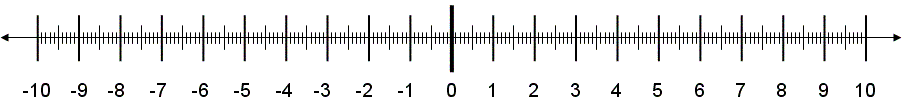 3P.2.Ordne die Zahlen der Größe nach! Beginne mit der kleinsten Zahl!          3,2         -2,3                   3,02         |- 4,8|       3P.3.Wahr oder falsch! Denke an die Zahlengerade!3P.4.Zeichne ein Koordinatensystem in dein Heft!       ≙ 1 cm  Zeichne die gegebenen Punkte ein und verbinde zu einem geschlossenen Streckenzug!A( -2,5 / - 4),   B( 3,5 / -4),   C( 3,5 / -2),   D( -0,5 / -2),   E( -0,5 / 4),   F( 3,5 / 4),   G( 3,5 / 6),   H( -2,5 / 6),    I = A4P.5.Berechne die Aufgaben:a)2P.b)3P.6.Berechne die Aufgabe:4P.7.Berechne:5P.8.Berechne das Produkt aus der Summe von 8,5 und – 3,2 und der Differenz aus 15,6 und 7,3.-------------------------------------------------------------------------------------------------------( -7) + ( +48) : (-6) =5P.9.[ (+20) – (-56) : (+0,7) ] ∙ [ (-11) + (+9,2) ∙ (-5) ] =4P.10.Ein Parallelogramm mit a = 8,4 cm und ha = 5,5 cm ist flächengleich zu einer Raute. Die Länge einer Diagonale der Raute beträgt: e = 12cm. Berechne die Länge der 2. Diagonale.5P.11. Berechne den Flächeninhalt der abgebildeten Figur!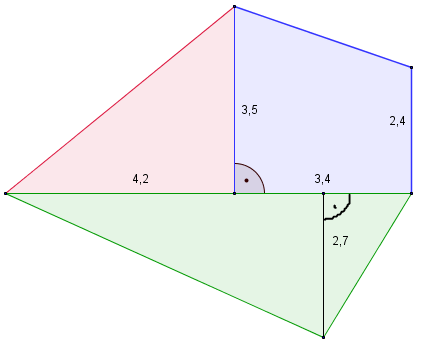 6P.Berechnung zu Beispiel 11.Punkte:                   von 47Note:Unterschrift:Unterschrift: